Коммунальное Государственное учреждение «Гимназия «БЭСТ»Урок математики в 3-м классе.   Подготовила и провела учитель начальных классов:    Хлыстун Галина ПетровнаТема: "Решение составных задач"Цель. Формировать у детей умение решать составные задачи.Задачи.Образовательные:совершенствовать навыки в решении простых и составных задач;обобщить знания табличного умножения и деления;отрабатывать устные и письменные вычислительные навыки;закрепить навык применения правила порядка действий в выражениях.Развивающие:способствовать развитию познавательного интереса учащихся к предмету через дидактическую игру;развивать творческие способности, логическое мышление, внимание и  память; употреблять терминологическую речь; умение рассуждать, анализировать, высказывать своё мнение, аргументировать, вести дискуссию, соотносить свои высказывания с поставленной проблемой и мнением других детей;продолжить развитие навыков самостоятельной работы, умение работать в группах, в паре.Воспитательные:воспитывать чувство товарищества, взаимопомощи и сотрудничестваОборудование:              карточки с заданиями для самостоятельной работы;схемы-опоры для решения задач; тесты; «Лист успеха»; видеотехника, мультимедийный проектор, презентация; Ход урокаЭтап 1.Самоопределение к деятельности Организационный момент (1слайд)Весёлый прозвенел звонок,
Мы начинаем наш урок.Мы с вами снова вместе!Я рада, рады вы!Приветствуем друг другаОбьятьем дружбы мы!!!- Я улыбнусь вам, вы улыбнитесь друг другу и подумайте, как хорошо, что мы сегодня вместе. Мы спокойны, добры и здоровы. Я надеюсь, что мы с вами проведём этот урок с пользой для всех нас.Этап 2. Сообщение темы и цели урока.(2слайд)Звучит музыка П.И. Чайковского Каждый день на уроках математики вы узнаете о свойствах чисел и фигур, решаете задачи, а вернувшись домой повторяете изученный материал.Я слышу - я забываю, Я вижу - я запоминаю, Я делаю – я понимаю.Таким образом, сегодня на уроке мы будем закреплять полученные знания, находить дробь числа, число по дроби, решать задачи разными способами, думать, дискутировать, соображать и доказывать, объяснять решение логических задач. Скажи мне, и я забуду, Покажи мне и я запомню,Дай мне действовать самому И я научусь!Этап 3.Минутка чистого письма.(3слайд)Ответ решения логической задачи и будет той цифрой, которую мы будем писать.       Серёжа покрасил сторону кубика разными красками. Сколько красок для этого потребовалось? ( 6 ) Письмо цифры 6.       Индивидуальная работа. Повторим приемы внетабличного умножения и деленияУ доски работают самостоятельно 4 ученика: Даша, Миша, Максим и ДанилРеши и установи закономерности.3128 : 8=391        391 х 8=3128  973 :7=139          139 х 7=973Проверка.Этап 4. Актуализация знаний.(4слайд)Повторение изученного материала.     Класс делится на две группы. 1 группа проводит интерактивную  игру «Карусель» Дети  у доски образуют 2 кольца: внешнее, внутреннее и   получают карточки.Затем быстро передвигаясь  по кругу, решают задачи, примеры изученных видов.
2 группа самостоятельно  выполняет  «Тест-контроль».Для вас мудрая сова приготовила тест (презентация)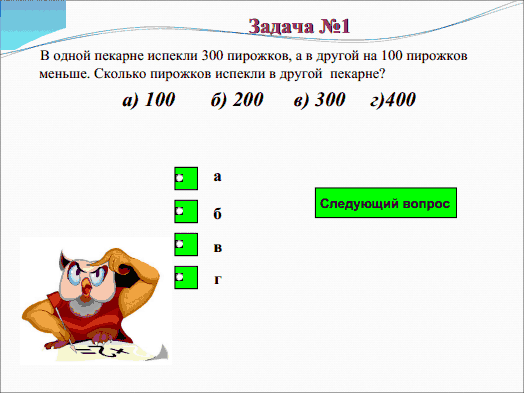 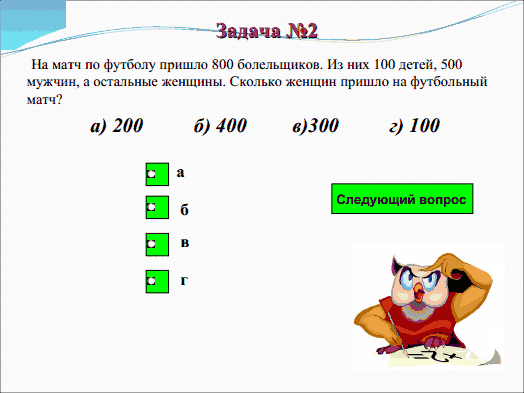 А) 200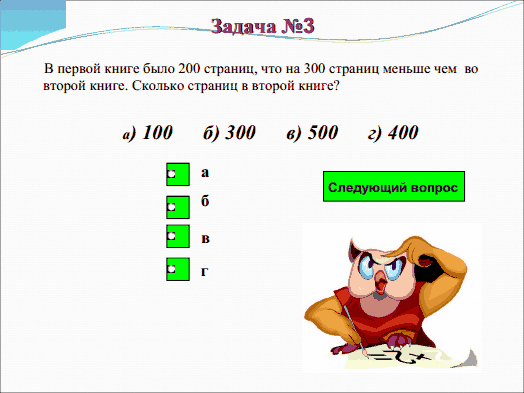                    В) 500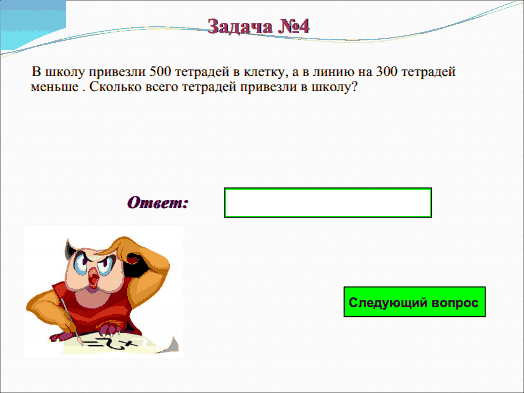 В) 700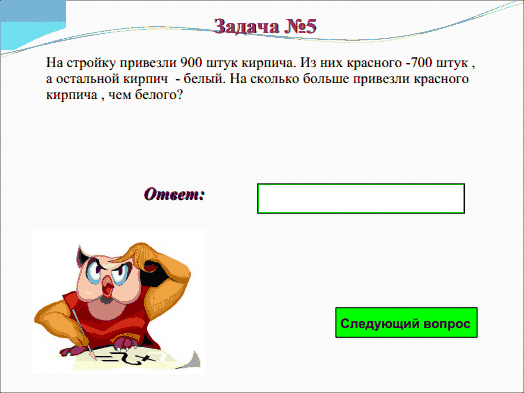 Г) 500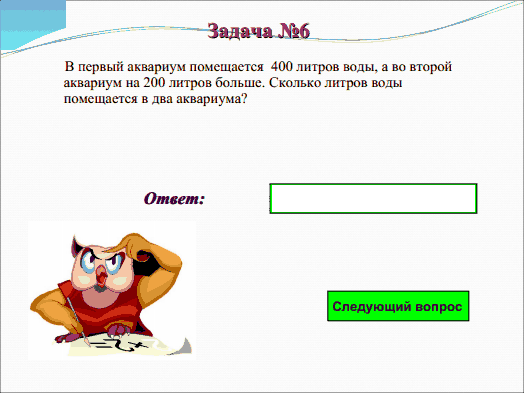  А) 1000Этап 5. Математическая  разминка.(5слайд)Люди научились считать 25- 35 тысяч лет тому назад.73 =343                                     903  х 7= 6521802 =6400                                  807  х 3 =342183 = 512                                    702  х 5 =3510503=125000                               609 х 4 = 2436                                                Найди значение выражений удобным способом.250  х 72  х 4=  72000             125  х 56 х  8= 5600011 х 8+29 х 8= 320Этап 6. Постановка и формулирование проблемы.(6слайд)Чтобы научиться решать сложные задачи людям  пришлось создать новую науку - алгебру, позволяющую решать любые задачи с помощью уравнений.Х + 80 х 2 = 62  х 108  х  У + 45 = 1045(50 + Х) х 4 = 440Работа в тетрадях. У доски дети записывают решение уравнения цепочкой.Найдите корень уравнения.( 275+ 80 : у) : 4 = 92 – 11у=16Найдите значение выражения.7600 х 40 – ( 6524 : 7 +862 х 3)=  300482Этап 7. Физминутка для глаз. (7 слайд)"Снежки” 

( Дети выполняют движения в соответствии со словами педагога) 

В руки вы снежки возьмите, 
И на них вы посмотрите. 
А теперь их поднимите 
Вверх, на них вы посмотрите. 
Вниз снежки  опустите, 
И опять на них взгляните. 
Снежок вправо, 
Снежок влево. 
"Нарисуйте” круг умело. 
Снежок близко, вот вдали, 
Ты внимательно смотри. Этап 8.  Постановка учебной задачи (8слайд)5. Решение задач .Решить задачу разными способами: алгебраическим, уравнением 1.На двух полках 72 книги. Сколько книг на каждой полке, если на второй их в 7 раз больше.1п.                                  2п.                                             Всего? кн                                ?кн., в 7 раз больше              72 кн.1 способ.1ч. + 7ч. =8ч.-    всего частей72 : 8 = 9(кн.) – на первой полке9 х 7 = 63(кн.)-  на второй полке2 способ9+ 9 х 7=633 способ 1п.                                  2п.                                             Всего? кн.                                ? кн., в 7 раз больше              72 кн.Х кн.                               ( 7Х) кн.                                   ( 7Х + Х) кНСоставим уравнение:1.7Х + Х = 728Х =72Х = 72:8Х= 99 книг на первой полке2.9х7=63( кн.) – на второй полкеЭтап 9. Музыкальная пауза( 38 попугаев- видео)Работа в парах. ( Тест № 2)В древности в разных странах запись дробей и алгоритмов действий с ними была так сложна, что учение о дробях считалось самым трудным разделом арифметики.Решить задачу .2. В сборнике 136 задач . 3/8 этих задач решил Аслан. 2/4 всех задач решила малика, а остальные Кирилл. Сколько задач решил Кирилл?Аслан -     ? з., 3/8 всех задач	 Малика -  ? з., 2/4 всех задач        136 задачКирилл -  ? з.136  :  8  х  3=51 (з.) -   Аслан136:   4   х  2- 68 (з.)  -  Малика51+68 = 119 (з.)          - Аслан и Малика вместе136 – 119 = 17 (з.)      -  КириллВыражение: 136 – ( 136 : 8 х 3 + 136  : 4 х 2) = 17Этап 10. Логика.(10 слайд)Вам понадобится смекалка, настойчивость  и целеустремленность для того, чтобы справиться с задачами повышенной трудности.Все ученики 3 «А» класса  умеют решать логические  задачи. Витя не умеет решать такие задачи. Следовательно, он не учится в 3 «А» классе.Все отличники  3 «А» класса увлекаются шахматами. Миша не играет в шахматы. Следовательно,  он не отличник.Если число делится на 4 , то оно делится на 2.число 160 делится на 4. Следовательно,  оно делится на 2.Красная Шапочка пригласила в гости Белоснежку и 7 гномов. Для угощения она приготовила 6 апельсинов и 5 яблок. Два фрукта она отложила. Хватит ли гостям оставшихся фруктов?Решение:7 + 1 = 8 гостей2) 6+5= 11фруктов11 – 2 = 9 фруктов 9 > 8Следовательно, фруктов хватит всем гостям и 1 останется     5.  Отца одного гражданина зовут Николай Петрович, а сына – Алексей Владимирович. Как зовут гражданина?Этап 11. Самостоятельная работа с самопроверкой и взаимопроверкой(11 слайд)1. Дифференцированная работа по группам. Самостоятельное решение задач.1 группа1) 9х2=18 (кг)- рябины
2)18+9=27 (кг) – всего
9х2+9=27 (кг)Ответ: 27 килограммов всего.2 группа  с предварительным разбором и  чертежом. Проверка устно.1) 6х3=18 ( р.) – в футбол
2) 18+6=24 (ч.) – всего
6х3+6=24 (ч.)Ответ: 24 человека всего.3 группа - работа с геометрическим материалом.Длина участка 8 метров, а ширина в 4 раза меньше. Вычислите периметр участка.4 группа. Решение задачи по краткой записи.Д – 36 м
Ш – ? м, в  4 раза меньше
Р - ? мПроверка устно.Этап12. Рефлексия. Итог.(12слайд)Какие задачи перед собой ставили?Что у вас получалось сегодня лучше всего?В чём испытали затруднения?Ребята, теперь подведем итоги по вашим «Листам успеха» Каких цветовых кружков у вас больше?  Зеленое яблочко - отлично поработал, оранжевое - хорошо, красное - буду стараться.        Мы улыбаемся миру.Мир улыбается нам.Мы желаем всем людям планеты Хорошего настроения и добра.Этап 13. Домашнее задание с дифференцированным подходом 1 минута (13 слайд)Запишите д/з. Выберите себе карточку по желанию: (красная - трудная, синяя - полегче, зелёная - самая лёгкая). На каждой парте лежат три карточкиЛитература:Волина В.В. Праздник числа (Занимательная математика для детей): Книга для учителей и родителей. – М.: Знание, 1995.Мокрушина О. А Поурочные разработки по математике к учебному комплекту М.И. Моро, М.А. Бантовой и др. – М.: ВАКО, 2006.Моро М.И., Бантова М. А Математика. Учебник для 3 класса нач. школы. В двух частях, Ч.1 (Первое полугодие) – М.: Просвещение, 2008.Никольская И.Л., Тигранова Л.И. Гимнастика для ума: КН. Для учащихся. – М.: Просвещение: Учебная литература. 1197.Петерсон Л.Г., Липатникова И.Г. Устные упражнения на уроках математики, 2 кл. – M.: “Школа 200…”, 2002.